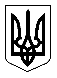 УкраїнаМЕНСЬКА МІСЬКА РАДАМенського району Чернігівської області(тридцять восьма сесія сьомого скликання)РІШЕННЯ25 лютого 2020 року			№94Про приєднання Менської громади до народної ініціативи стосовно реформування земельних відносинРозглянувши звернення Менської районної партійної організації ВО «Батьківщина» щодо невідкладного даного питання, розглянувши текст «Звернення Об’єднаного штабу захисту української землі відносно приєднання Менської міської об’єднаної територіальної громади до народної ініціативи про створення Єдиної національної програми реформування земельних відносин, викладеної у тексті «Вимог щодо впровадження земельної реформи в Україні» та «Настанов до земельної реформи в Україні» (додатки 1 та 2), керуючись ст. 26 Закону України «Про місцеве самоврядування в Україні», Менська міська рада В И Р І Ш И Л А :1. Підтримати текст «Вимоги щодо впровадження земельної реформи в Україні» та «Настанов до земельної реформи в Україні».2. Контроль за виконанням рішення покласти на постійну комісію з питань містобудування, будівництва, земельних відносин та охорони природи, згідно до регламенту роботи Менської міської ради сьомого скликання та на заступника міського голови з питань діяльності виконкому Гайдукевича М.В.Міський голова	Г.А.Примаков